    UN PAȘAPORT ALT FEL         (sau călătorii cu cuvinte de acasă)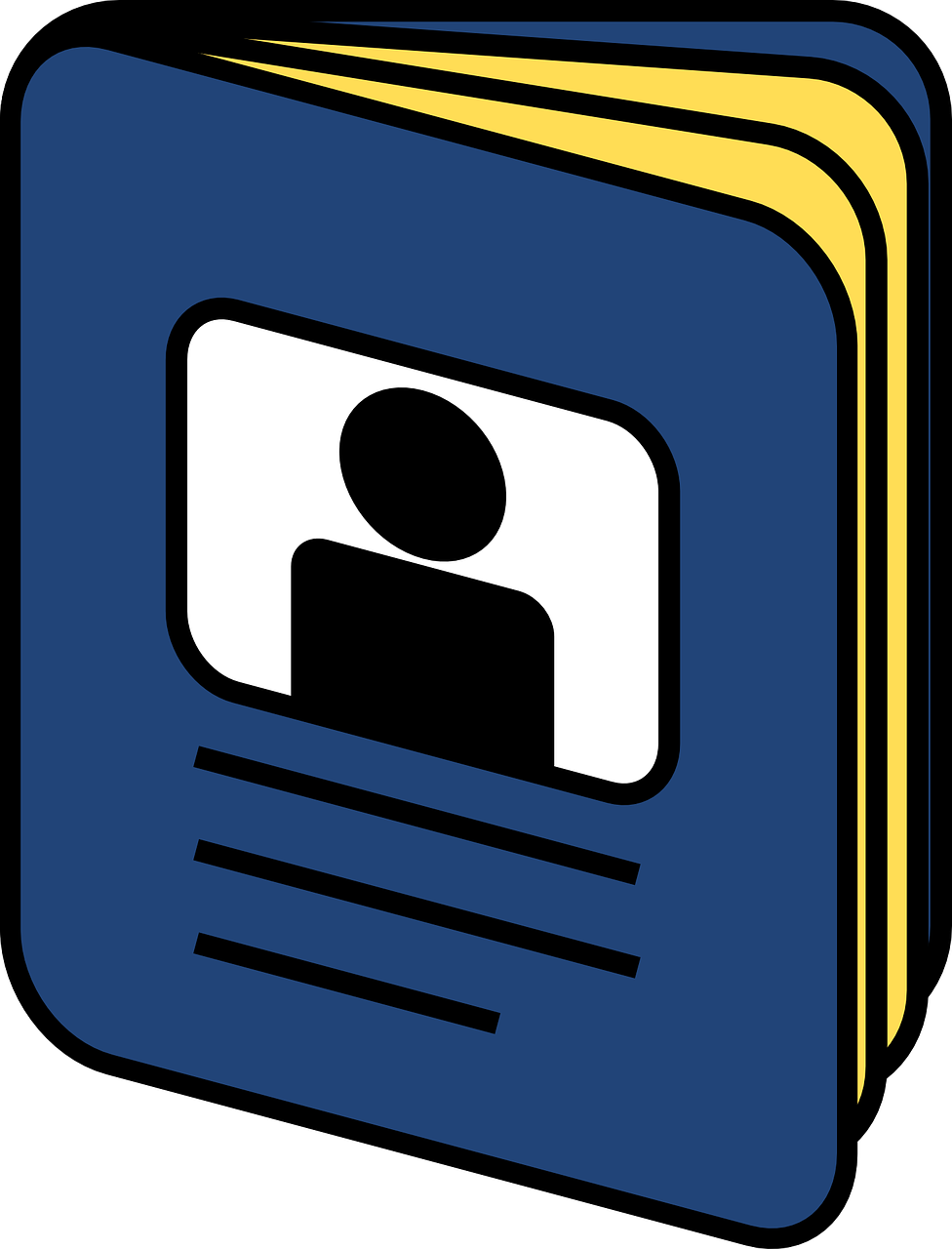 Pașaportul este un document în care strângem ștampile din locurile pe care le-am vizitat. Zilele acestea însă trebuie să petrecem mai mult timp acasă și să călătorim mai puțin dintr-un loc într-altul. Cum să ne păstrăm pașaportul activ? Cu această activitate, vei crea un alt fel de pașaport în care vei colecționa timbre cu expresii și cuvinte în limbile pe care le cunoști și care te înconjoară. INSTRUCȚIUNI
Ia o foaie de hârtie și dă-i forma unui carnețel. Poți căuta online diverse moduri de a împături hârtia sau poți să-i dai forma pe care o vrei. Acum pornește în călătorie! În pașaportul tău, scrie timbre cu expresii și cuvinte: cuvinte pe care le îndrăgești, cuvinte pe care le visezi sau lucrurile amuzante pe care le auzi sau le spui prietenilor tăi. Nu contează dacă aceste cuvinte sunt în Engleză sau în orice altă limbă. Este important să adaugi timbre noi în cât mai mult limbi posibile pe care le cunoști sau le înveți. 
Acum adaugă cuvintele și expresiile pe care le auzi la cei din jurul tău. Cum? Roagă pe cineva din familie să te învețe cuvintele pe care aceștia le îndrăgesc. Întreabă-i de expresii amuzante. Sună-i pe bunici și întreabă-i care sunt cuvintele sau expresiile lor preferate în limbile pe care aceștia le cunosc. Vorbește cu unchiul sau mătușa ta online și roagă-i să-ți spună o expresie pe care au învățat-o cu drag când erau copii sau când au călătorit în alte locuri. Învață o expresie sau un proverb nou dintr-un film sau un cântec pe care l-ai ascultat recent. Nu te îngrijora dacă nu știi cum se scrie această expresie în toate limbile pe care le cunoști. Poți face un desen care să te ajute să-ti amintești de cuvântul sau expresia aleasă de tine. 